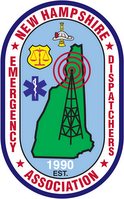 The 2020 NHEDA Award Nominations will be accepted from November 18, 2019 through February 14, 2020.  Nominations must be submitted to awards@nheda.org or mailed to:  PO Box 664, Berlin, NH  03570.  Post mark must be prior to February 14, 2020.  The person submitting the nomination will receive an email notification once it has been received.  Please include a letter explaining and supporting your reasons for nomination.  You may also include a copy of the redacted call log and/or a recording, if you wish.  Recordings will not be used at the awards ceremony without written permission from your agency head.  Recordings from ongoing investigations/cases, will not be used. If there is something noteworthy outside of the nomination categories/parameters, you may submit a nomination and the Awards Committee will review those on a case by case basis. Awards will be presented at the NHEDA Annual Meeting and Banquet on Friday, April 3, 2020.  Please direct any questions to awards@nheda.orgAward CategoriesInformation Technologies/Radio Frequency Technologies/Support Award:This award is presented to someone demonstrating professionalism in the field of Information Technology/Radio Technology or anyone who supports emergency communications.  This award acknowledges special contributions of this person in the daily performances of their duties.Supervisor of the Year:This award is presented to a Chief, Director, Manager, or Supervisor (sworn or non-sworn) for professionalism and innovation in the field of emergency communications management. This award acknowledges the special contributions made by this person towards improving communications. Telecommunicator of the Year: This award is presented to an individual, for exceptional professionalism in the field of public safety communications.  This award acknowledges the special contributions of a person whose daily performance of their duties is an inspiration and example to others. Trainer of the Year:This award is presented to an individual, for exceptional professionalism in training others in the field of public safety communications. This award acknowledges the special contributions of a person whose daily performance of their duties is an inspiration and example to others. 